                           Samedi 16 novembre 2019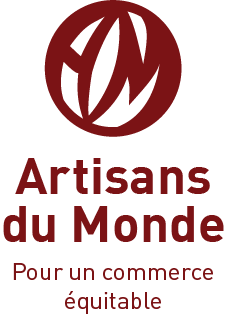 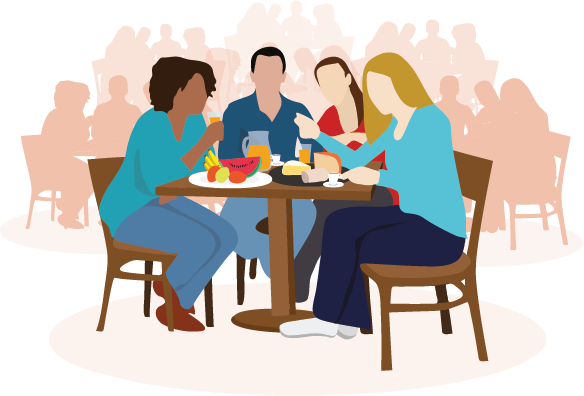              Centre Culturel Municipal Jean Moulin         76 rue des Sagnes,  Beaubreuil à Limoges                                                                               de 9h à Venez déguster des produits issus du Commerce Equitable à l’occasion de :                                   Dans le cadre du   Festival des SolidaritésArtisans du Monde18, rue Haute Vienne  Limoges                                                                                                                                                                                                                                                                    Tel : 05.55.33.68.05                                                                                                                                                                           E mail : artisansdumonde87@orange.fr Site:     artisansdumonde87.org